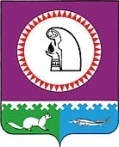          В целях установления единых правил присвоения адресов объектам адресации, изменения, аннулирования адресов, присвоения наименований элементам улично-дорожной сети, наименований элементам планировочной структуры в границах  территории городского поселения Октябрьское, изменения, аннулирования таких наименований, в соответствии с Федеральным законом от 06.10.2003 № 131-ФЗ «Об общих принципах организации местного самоуправления в Российской Федерации», Федеральным законом от 28.12.2013 № 443-ФЗ «О федеральной  информационной системе адресной системе и о внесении изменений в Федеральный закон «Об общих принципах организации местного самоуправления в Российской Федерации», уставом городского поселения Октябрьское: 1. Утвердить Положение о присвоении адресов объектам адресации, изменении, аннулировании адресов, присвоении наименований элементам улично-дорожной сети, наименований элементам планировочной структуры в границах  территории городского поселения Октябрьское, изменении, аннулировании таких наименований согласно приложению к настоящему постановлению.2. Признать утратившим силу постановление администрации городского поселения Октябрьское от 11.02.2014 № 17 «Об утверждении Положения о порядке присвоения адресов объектам недвижимости на территории городского поселения Октябрьское и их регистрации».3. Обнародовать настоящее постановление путем размещения в сети Интернет на официальном сайте городского поселения Октябрьское  www.admoktpos.ru.4. Настоящее постановление вступает в силу после его официального обнародования.5. Контроль за выполнением постановления оставляю за собой.Приложение  к постановлению администрации городского поселения  Октябрьское                                                                           от « ___ » ____________ 2015 № ______Положение о присвоении адресов объектам адресации, изменении, аннулировании адресов, присвоении наименований элементам улично-дорожной сети, наименований элементам планировочной структуры в границах  территории городского поселения Октябрьское, изменении, аннулировании таких наименований1. Общие положения1.1. Настоящее Положение о  присвоении адресов объектам адресации, изменении, аннулировании адресов, присвоении наименований элементам улично-дорожной сети, элементам планировочной структуры в границах муниципального образования городское поселение Октябрьское, изменении, аннулировании таких наименований (далее по тексту - Положение), размещении информации в государственном адресном реестре разработано в соответствии с действующим законодательством Российской Федерации, уставом городского поселения Октябрьское.            1.2. Положение  определяет единый порядок установления, регистрации адресов, изменения, аннулирования, порядок представления  сведений об адресах.            1.3. Органом, уполномоченным на выполнение действий по присвоению адресов объектам адресации, изменению, аннулированию адресов, присвоению наименований элементам улично-дорожной сети, наименований элементам планировочной структуры в границах  территории городского поселения Октябрьское, изменению, аннулированию таких наименований, размещение информации в государственном адресном реестре является администрация городского поселения Октябрьское в лице отдела по имущественным и земельным отношениям, жизнеобеспечению, ГО и ЧС администрации городского поселения Октябрьское (далее по тексту - Отдел).2. Основные понятия2.1. Адрес - структурированная совокупность реквизитов, однозначно определяющих положение объекта недвижимости на территории относительно поименованных элементов улично-дорожной сети территориальной единицы.            2.2. Адресный план - картографический материал, представленный на цифровом и (или) бумажном носителях, содержащих информацию о пространственном расположении объектов и адресных элементах, а также информацию об адресе объекта и наименовании адресного элемента.	2.3. Адресообразующие элементы - страна, субъект Российской Федерации, муниципальное образование, населенный пункт, элемент улично-дорожной сети, элемент планировочной структуры и идентификационный элемент (элементы) объекта адресации.	2.4. Идентификационные элементы объекта адресации - номер земельного участка, типы и номера зданий (сооружений), помещений и объектов незавершенного строительства.	2.5. Уникальный номер адреса объекта адресации в государственном адресном реестре - номер записи, который присваивается адресу объекта адресации в государственном адресном реестре.	2.6. Элемент улично-дорожной сети - улица, проспект, переулок, проезд, набережная, площадь, бульвар, тупик, съезд, шоссе, аллея и иное.            2.7. Улично-дорожная сеть (далее по тексту - УДС) - система взаимосвязанных территориальных коммуникационных объектов (площадей, улиц, переулков, проездов, набережных, бульваров, съездов, аллей), территории которых являются территориями общего пользования..2.8. Элемент планировочной структуры - зона (массив), район (в том числе жилой район, микрорайон, квартал, промышленный район), территории размещения садоводческих, огороднических и дачных некоммерческих объединений.            2.9. Здание - результат строительства, представляющий собой объёмную строительную систему, имеющую надземную и (или) подземную части, включающую в себя помещения, сети инженерно-технического обеспечения и системы инженерно-технического обеспечения и предназначенную для проживания и (или) деятельности людей, размещения производства, хранения продукции или содержания животных.             2.10. Строение – объект капитального строительства вспомогательного или хозяйственного назначения (трансформаторные подстанции, газораспределительные пункты и т.п.).             2.11. Сооружение – результат строительства, представляющий собой объёмную, плоскостную или линейную систему, имеющую наземную, надземную и (или) подземную части, состоящую из несущих, а в отдельных случаях и ограждающих строительных конструкций, и предназначенную для выполнения производственных процессов различного вида, хранения продукции, временного пребывания людей, перемещения людей и грузов.             2.12. Объект адресации – комплексы или отдельно стоящие объекты капитального строительства (здания, строения, сооружения), в том числе земельные участки.             2.13. Объекты недвижимости - земельные участки и все, что прочно связано с землей, то есть объекты, перемещение которых без несоразмерного ущерба их назначению невозможно, в том числе здания, строения, сооружения, объекты незавершенного строительства.            2.14. Земельный участок – это часть земной поверхности, границы которой определены в соответствии с федеральными законами.            2.15. Строительный адрес объекта - элементы адреса (улица, квартал улиц, номер дома согласно генеральному плану застройки), однозначно обозначающие местоположение адресуемого объекта на строительной площадке и действующие только на период строительства до ввода объекта в эксплуатацию и присвоения ему адреса в соответствии с настоящим Положением.            2.16. Переулок - второстепенная улица, транспортно-пешеходная связь между основными жилыми улицами.            2.17. Проезд - транспортная связь жилых домов, расположенных в глубине квартала, с улицей.             2.18. Улица - транспортная или пешеходная связь районного или местного значения в сформировавшейся застройке, имеющая линейные, фиксированные по всей длине границы, начало и окончание.             2.19. Государственный адресный реестр - государственный информационный ресурс, содержащий сведения об адресах.             2.20. Жилой дом – индивидуально определенное здание, которое состоит из комнат, а также помещений вспомогательного использования, предназначенных для удовлетворения гражданами бытовых и иных нужд, связанных с их проживанием в таком здании.             2.21. Номер жилого дома, владения, здания, строения, сооружения -  реквизит адреса объекта, состоящий из последовательности цифр с возможным добавлением буквенного индекса (исключая буквы е, з, ч, ь, ъ), а также символа «/» - косая черта.              2.22. Владение – земельный участок  с фиксированными замкнутыми границами с  расположенными на нём домами, зданиями и сооружениями.             2.23. Домовладение - жилой дом (часть жилого дома) и примыкающие к нему и (или) отдельно стоящие на общем с жилым домом (частью жилого дома) земельном участке надворные постройки (гараж, баня (сауна, бассейн), теплица (зимний сад), помещения для содержания домашнего скота и птицы, иные объекты).             2.24. Объект капитального строительства – здание, строение, сооружение, объекты, строительство которых не завершено (объекты незавершённого строительства), за исключением временных построек, киосков, навесов и других подобных построек.             2.25. Ситуационный план – схематический план размещения объекта недвижимости относительно  элементов УДС и элементов планировочной структуры, водоемов, линий электропередачи, других зданий, строений и сооружений.3.   Структура и реквизиты адреса             3.1. Адрес должен содержать следующие реквизиты:- название субъекта Российской Федерации: Ханты - Мансийский                                  автономный округ-Югра;- название района: Октябрьский район;- название поселения: городское поселение Октябрьское;- название населенного пункта: поселок городского типа Октябрьское;- наименование элемента планировочной структуры;
- наименование элемента улично-дорожной сети;
- номер земельного участка;
- тип и номер здания, сооружения или объекта незавершенного строительства;
- тип и номер помещения, расположенного в здании или сооружении;             3.2. Структура адреса определяется типом адресуемого объекта: здание, строение, сооружение, земельный участок, владение.             3.3. К адресу может быть добавлено наименование микрорайона, производственной зоны, местоположения объектов.  3.4. В наименованиях элемента планировочной структуры и элемента улично-дорожной сети допускается использовать прописные и строчные буквы русского алфавита, арабские цифры, а также следующие символы:а) «-» - дефис;б) «.» - точка;в) «(» - открывающая круглая скобка;г) «)» - закрывающая круглая скобка;д) «№» - знак номера.	 3.5. Наименования элементов планировочной структуры и элементов улично-дорожной сети должны отвечать словообразовательным, произносительным и стилистическим нормам современного русского литературного языка.	 3.6. Входящее в состав собственного наименования элемента улично-дорожной сети порядковое числительное указывается в начале наименования элемента улично-дорожной сети с использованием арабских цифр и дополнением буквы (букв) грамматического окончания через дефис.	 3.7. Цифры в собственных наименованиях элементов улично-дорожной сети, присвоенных в честь знаменательных дат, а также цифры, обозначающие порядковые числительные в родительном падеже, не сопровождаются дополнением цифры грамматическим окончанием. 3.8. Собственные наименования элементов планировочной структуры и улично-дорожной сети, присвоенные в честь выдающихся деятелей, оформляются в родительном падеже. 3.9. Собственное наименование элемента планировочной структуры и элемента улично-дорожной сети, состоящее из имени и фамилии, не заменяется начальными буквами имени и фамилии. Наименования в честь несовершеннолетних героев оформляются с сокращенным вариантом имени. 3.10. Составные части наименований элементов планировочной структуры и элементов улично-дорожной сети, представляющие собой имя и фамилию или звание и фамилию употребляются с полным написанием имени и фамилии или звания и фамилии.             3.11. При написании типов адресных элементов используются сокращения указанные в таблице 1:Таблица 1Сокращения адресных элементов 	3.12. Номера владения, здания, корпуса, строения, сооружения устанавливаются при присвоении адреса объекту в соответствии с приведёнными ниже правилами.  3. Правила адресации объектов            4.1. Присвоение номеров объектам в сложившейся застройке производится с учётом существующего порядка адресации объектов.            4.2. Адрес, присвоенный объекту адресации, должен отвечать следующим требованиям:-  уникальность. Один и тот же адрес не может быть присвоен более чем одному объекту адресации, за исключением случаев повторного присвоения одного и того же адреса новому объекту адресации взамен аннулированного адреса объекта адресации, а также присвоения одного и того же адреса земельному участку и расположенному на нем зданию (сооружению) или объекту незавершенного строительства;- обязательность. Каждому объекту адресации должен быть присвоен адрес в соответствии с настоящим Положением;- легитимность. Правовую основу адреса обеспечивает соблюдение процедуры присвоения объекту адресации адреса, изменения и аннулирования такого адреса, а также внесение адреса в государственный адресный реестр.4.2.1. Адрес не может быть единым для нескольких зданий, даже если они построены по одному проекту, на одном земельном участке.             4.2.2. Возможно повторное присвоение одного и того же адреса, который ранее был присвоен и изъят по причине разрушения или переадресации здания.            4.3. При присвоении адресов могут быть использованы только официальные названия элементов улично-дорожной сети и элементов планировочной структуры, утверждённые в установленном законом порядке.            4.4. Адреса, присвоенные до введения в действие настоящего Положения и не соответствующие установленному в нём порядку присвоения адресов, считаются действительными.                                              	4.5. Зданиям, находящимся на пересечении улиц, присваивается адрес по улице, на которую выходит главный фасад здания. 	4.6. В случае если на угол пересекаемых улиц выходят два равнозначных фасада одного здания, адрес присваивается по улице, с которой организован подъезд транспорта к объекту.           4.7. По возможности нечётные номера объектов присваиваются по левой стороне улицы, а чётные - по правой. При этом стороны определяются по ходу движения от начала улицы.	4.8. На территории владения определяется основное здание, относительно которого осуществляется адресация владения и зданий, строений, сооружений, расположенных на территории владения.	4.9. Прочим (не основным) зданиям и строениям, расположенным на территории владения, присваивается номер основного строения и дополнительный номер корпуса или строения. Указатель «корпус» или «строение» в адресе определяется в зависимости от функционального назначения здания (строения) с учетом функционального использования территории земельного участка, на котором они расположены, и сложившейся адресации близлежащих зданий и сооружений.          4.10. Отдельно стоящему по фронту улицы объекту присваивается соответствующий порядковый номер. При отсутствии по фронту улицы целого порядкового номера для адресации разрешается присваивать объектам номера с дополнением к нему номера очередного корпуса, буквенного или цифрового индекса. По аналогии буквенные или цифровые индексы и корпуса с номерами применяются при адресации индивидуальных жилых домов.4.11. Пристроенные к зданию объекты, которые имеют функциональное назначение, отличное от основного здания, и имеющие собственные фундамент, кровлю и стены, могут быть пронумерованы как обособленные объекты, при условии возможности раздела земельного участка. Части здания адрес не присваивается.4.12. Здание, состоящее из нескольких блокированных жилых домов, каждый из которых признан отдельным жилым домом, может иметь отдельный адрес.	4.13. При адресации не допускается наличие одинаковых номеров у разных объектов. Несоответствия, выявленные в адресах, подлежат изменению согласно настоящему Положению.4.14. При разделении имущественных комплексов объектов недвижимости, по заявлению собственника и при наличии соответствующих документов и условий (отдельного земельного участка, самостоятельного подъезда к объекту с улицы), допускается изменение адреса.4.15. Адрес может быть оставлен без изменения в случае, если на месте разрушенного (снесённого) объекта возобновлено в установленные сроки строительство нового объекта.4.16. Информация о местоположении объектов в пределах территории садоводческого, огороднического или дачного некоммерческого объединения и гаражного потребительского кооператива подтверждается выпиской из решения органа управления садоводческого, огороднического или дачного некоммерческого объединения, гаражного потребительского кооператива.4.17. При расположении объекта вне улично-дорожной сети адрес объекта указывается по названию населенного пункта и дополнительных естественных элементов, однозначно идентифицирующих местоположение объекта.4.18. Адресация строящихся объектов на период строительства производится с применением строительных номеров объектов.4.19. Строительные (предварительные) адреса присваиваются при оформлении в установленном порядке разрешения на строительство объектов недвижимости.4.20.  При присвоении наименований объектам улично-дорожной сети следует:           а) учитывать:                                                                  - тип объекта улично-дорожной сети (переулок, площадь, проезд, улица);               - местоположение объекта в структуре улично-дорожной сети, отношение к существующим объектам улично-дорожной сети;            б) избегать:                                                                                     - дублирования наименований однотипных объектов улично-дорожной сети, повторения близких по звучанию наименований.                                4.21.        При выявлении двойных и более адресов объектов, присвоение адресов осуществляется с использованием букв русского алфавита, добавляемых к номеру. Приоритет оставления первичного адресного номера имеет в этом случае многоэтажное жилое здание перед одноэтажным.          4.22. Адрес свободного земельного участка определяется с учётом его функционального использования и сложившейся адресации близлежащих объектов.          4.23. Сооружениям, расположенным вне застроенной территории, адрес не присваивается, а выдаётся справка о местоположении, в которой указывается: направление, выраженное частями света; расстояние, выраженное в километрах, до чётко определенного ориентира.         4.24. Временным объектам адрес не присваивается, справка об их местоположении не выдаётся.5. Порядок присвоения, изменения, аннулирования, уточненияи подтверждения адресов объектов	5.1. Органом, уполномоченным на выполнение действий по присвоению адресов объектам адресации, изменению, аннулированию адресов, присвоению наименований элементам улично-дорожной сети, наименований элементам планировочной  структуры в границах территории городского поселения Октябрьское, изменению, аннулированию таких наименований, размещении информации в государственном адресном реестре является администрация городского поселения Октябрьское, а именно отдел по имущественным и земельным отношениям, жизнеобеспечению, ГО и ЧС администрации городского поселения Октябрьское (далее по тексту - Отдел).          5.2. Присвоение, изменение, аннулирование подтверждение и уточнение адресов объектов в городском поселении Октябрьское осуществляется  по заявлениям заинтересованных лиц в порядке, установленном настоящим Положением  и административным регламентом предоставления соответствующей муниципальной услуги, либо по инициативе администрации  городского поселения Октябрьское.          5.3. Присвоение адреса объекту недвижимости производится в случае:-  ввода объекта капитального строительства в эксплуатацию в установленном порядке;-   ввода в эксплуатацию этапа строительства объекта капитального строительства;-  образования нового объекта недвижимости в результате раздела (преобразования) объекта недвижимости на самостоятельные части;- образования нового объекта недвижимости, при объединении двух и более объектов в единый объект;- отсутствия адреса у объекта недвижимости, расположенного на земельном участке на законных основаниях, присвоенного в установленном порядке; - признания права собственности в установленном законом порядке на самовольную постройку (здание, сооружение).- необходимости присвоения адреса вновь образуемому земельному участку;- в иных случаях.          5.4. Присвоение адреса объекту недвижимости, образованному в результате раздела (преобразования) объекта недвижимости на самостоятельные объекты, либо образованному в результате объединения объектов недвижимости в единый объект, осуществляется одновременно с аннулированием адреса преобразуемого объекта недвижимости. При этом в заявлении о присвоении адреса заинтересованное лицо указывает на необходимость аннулирования адреса преобразуемого объекта недвижимости.5.5. При присвоении адресов зданиям, сооружениям и объектам незавершенного строительства такие адреса должны соответствовать адресам земельных участков, в границах которых расположены соответствующие здания, сооружения и объекты незавершенного строительства.           5.6. В случае если зданию или сооружению не присвоен адрес, присвоение адреса помещению, расположенному в таком здании или сооружении, осуществляется при условии одновременного присвоения адреса такому зданию или сооружению.	5.7. В случае присвоения адреса многоквартирному дому осуществляется одновременное присвоение адресов всем расположенным в нем помещениям.	5.8. В случае присвоения адреса поставленному на государственный кадастровый учет объекту недвижимости в решении уполномоченного органа о присвоении адреса объекту адресации также указывается кадастровый номер объекта недвижимости, являющегося объектом адресации.5.9. Аннулирование адреса объекта недвижимости производится в случаях:                             - ликвидации объекта улично-дорожной сети в соответствии с утверждённым проектом планировки территории;  -  сноса (разрушения) объекта недвижимости;                                     - разделения объекта недвижимости на отдельные (обособленные) объекты с присвоением каждой части новых адресов;                                - объединения двух и более смежных объектов недвижимости в один объект недвижимости.	5.10. Аннулирование адреса объекта адресации в случае прекращения существования объекта адресации осуществляется после снятия этого объекта адресации с кадастрового учета, за исключением случаев аннулирования и исключения сведений об объекте адресации, указанных в частях 4 и 5 статьи 24 Федерального закона «О государственном кадастре недвижимости», из государственного кадастра недвижимости.	5.11. Аннулирование адреса существующего объекта адресации без одновременного присвоения этому объекту адресации нового адреса не допускается.	5.12. В случае аннулирования адреса здания или сооружения в связи с прекращением его существования как объекта недвижимости одновременно аннулируются адреса всех помещений в таком здании или сооружении.	5.13. При присвоении объекту адресации адреса или аннулировании его адреса Отдел обязан:- определить возможность присвоения объекту адресации адреса или аннулирования его адреса;- провести осмотр местонахождения объекта адресации (при необходимости);
- принять постановление о присвоении объекту адресации адреса или его аннулировании в соответствии с требованиями к структуре адреса и порядком, которые установлены настоящим Положением, или об отказе в присвоении объекту адресации адреса или аннулировании его адреса.           5.14. Изменение адреса объекта недвижимости производится в случаях: - выявления наличия в городском поселении Октябрьское одинаковых адресов, присвоенных разным объектам недвижимости в установленном порядке правовыми актами; - выделения объекта недвижимости из комплекса объектов недвижимости, разделение объектов недвижимости на самостоятельные части  при разделе, выделении земельного участка, перераспределении нескольких смежных земельных участков в соответствии с Земельным кодексом Российской Федерации;- переименования элемента улично-дорожной сети без изменения его границ;-   объединения нескольких элементов улично-дорожной сети, с новым наименованием или при сохранении за ним одного из прежних наименований;-  разделения элемента улично-дорожной сети или выделение отдельной его части;-  переименования    района    массовой    застройки,    микрорайона,    квартала, земельного участка, владения и т.д.;-  изменения предварительно зарегистрированной адресной привязки строения по типу строительного адреса на привязку к улично-дорожной сети;- изменения границ территории городского поселения Октябрьское и связанных с этим изменением адресной привязки.         5.15. Уточнение адреса объекта недвижимости производится в случаях:- при выявлении расхождений в правоустанавливающих документах.         5.16. Для присвоения адреса объекту  недвижимости заинтересованное лицо (далее по тексту - заявитель) обращается с заявлением на имя главы городского поселения Октябрьское.	5.17. Заявление о присвоении объекту адресации адреса или об аннулировании его адреса подается собственником объекта адресации по собственной инициативе либо лицом, обладающим одним из следующих вещных прав на объект адресации:- право хозяйственного ведения;- право оперативного управления;- право пожизненно наследуемого владения;- право постоянного (бессрочного) пользования.	С заявлением вправе обратиться представители заявителя, действующие в силу полномочий, основанных на оформленной в установленном законодательством Российской Федерации порядке доверенности.	5.18. При представлении заявления представителем заявителя к такому заявлению прилагается доверенность, выданная представителю заявителя, оформленная в порядке, предусмотренном законодательством Российской Федерации.           5.18.1.  К заявлению физических лиц, индивидуальных предпринимателей прилагаются следующие документы:- копия и оригинал паспорта либо нотариально удостоверенная доверенность представителя;- сведения об Идентификационном номере налогоплательщика физического лица (далее по тексту - ИНН);- сведения об индивидуальном предпринимателе, содержащиеся в едином государственном реестре индивидуальных предпринимателей;- копии правоустанавливающих документов на земельный участок, объект недвижимости.- схема расположения объекта адресации на кадастровом плане или кадастровой карте соответствующей территории (в случае присвоения земельному участку адреса);- кадастровые паспорта объектов недвижимости, следствием преобразования которых является образование одного и более объекта адресации (в случае преобразования объектов недвижимости с образованием одного и более новых объектов адресации);- разрешение на строительство объекта адресации (при присвоении адреса строящимся объектам адресации) и (или) разрешение на ввод объекта адресации в эксплуатацию; - кадастровый паспорт объекта адресации (в случае присвоения адреса объекту адресации, поставленному на кадастровый учет);- постановление о переводе жилого помещения в нежилое помещение или нежилого помещения в жилое помещение (в случае присвоения помещению адреса, изменения и аннулирования такого адреса вследствие его перевода из жилого помещения в нежилое помещение или нежилого помещения в жилое помещение);- акт приемочной комиссии при переустройстве и (или) перепланировке помещения, приводящих к образованию одного и более новых объектов адресации (в случае преобразования объектов недвижимости (помещений) с образованием одного и более новых объектов адресации);- кадастровая выписка об объекте недвижимости, который снят с учета (в случае аннулирования адреса объекта адресации по основаниям;- уведомление об отсутствии в государственном кадастре недвижимости запрашиваемых сведений по объекту адресации (в случае аннулирования адреса объекта адресации по основаниям.           5.18.2. К заявлению юридических лиц прилагаются следующие документы:- копия и оригинал учредительных документов;- копии документа, подтверждающего полномочия заявителя и документа, удостоверяющего личность заявителя;- сведения о юридическом лице, содержащиеся в едином государственном реестре юридических лиц;- копии правоустанавливающих документов на земельный участок, объект недвижимости;- схема расположения объекта адресации на кадастровом плане или кадастровой карте соответствующей территории (в случае присвоения земельному участку адреса);- кадастровые паспорта объектов недвижимости, следствием преобразования которых является образование одного и более объекта адресации (в случае преобразования объектов недвижимости с образованием одного и более новых объектов адресации);- разрешение на строительство объекта адресации (при присвоении адреса строящимся объектам адресации) и (или) разрешение на ввод объекта адресации в эксплуатацию;- кадастровый паспорт объекта адресации (в случае присвоения адреса объекту адресации, поставленному на кадастровый учет);- постановление о переводе жилого помещения в нежилое помещение или нежилого помещения в жилое помещение (в случае присвоения помещению адреса, изменения и аннулирования такого адреса вследствие его перевода из жилого помещения в нежилое помещение или нежилого помещения в жилое помещение);- акт приемочной комиссии при переустройстве и (или) перепланировке помещения, приводящих к образованию одного и более новых объектов адресации (в случае преобразования объектов недвижимости (помещений) с образованием одного и более новых объектов адресации);- кадастровая выписка об объекте недвижимости, который снят с учета (в случае аннулирования адреса объекта адресации по основаниям;- уведомление об отсутствии в государственном кадастре недвижимости запрашиваемых сведений по объекту адресации (в случае аннулирования адреса объекта адресации по основаниям.           5.19. При присвоении адреса в случае ввода объекта в эксплуатацию, этапа строительства объекта капитального строительства,  к заявлению прилагаются:     - копии правоустанавливающих документов на земельный участок и кадастровую выписку земельного участка;-  копии разрешений на строительство (реконструкцию);-  копии разрешения на ввод объекта или этапа строительства объекта в эксплуатацию;-  план границ земельного участка;- схема, отображающая расположение объекта капитального строительства (этапа строительства объекта капитального строительства) в границах земельного участка.          5.20. Для присвоения адреса ранее построенному объекту (расположенному на земельном участке на законных основаниях), присвоения (изменения) адреса объекту недвижимости, образованному в результате объединения, раздела (преобразования) объекта недвижимости на самостоятельные части, самовольно возведенному объекту (право собственности на который признано в соответствии с законодательством Российской Федерации) необходимы документы:-  копии правоустанавливающих документов на земельный участок;- справка о содержании правоустанавливающего документа;- кадастровая выписка земельного участка;- кадастровый паспорт на объект (здание, помещение, сооружение и т.д.);- выписка из Единого Государственного Реестра прав на недвижимое имущество и сделок с ним;- копия решения суда;- план границ земельного участка;- схема, отображающая расположение объекта.         5.21. Для уточнения адреса объекта недвижимости предоставляются следующие документы:- правоустанавливающие документы и кадастровые паспорта объекта недвижимости и земельного участка;- копия технического паспорта объекта.5.22. Аннулирование адресов снесённых объектов производится на основании справки Филиала Федерального государственного бюджетного учреждения «Федеральная кадастровая палата Росреестра» по Ханты-Мансийскому автономному округу - Югре.5.23. Представленные документы должны соответствовать по форме и содержанию, действующему законодательству.            5.24. В случае необходимости для присвоения адреса (изменения, аннулирования адреса) могут запрашиваться дополнительные документы.             5.25.  При необходимости  уведомляются государственные или муниципальные органы, организации и другие лица.            5.26. После выполненной работы по присвоению, подтверждению, уточнению или изменению адреса заинтересованному лицу выдается постановление о присвоении, изменении, аннулировании адреса объекта недвижимости.             5.27. Постановление, имеющее подчистки либо приписку, зачёркнутые слова и иные, не оговоренные в нём исправления, является недействительным. 	5.28. В случае утраты юридическим или физическим лицом постановления, выданного в соответствии с настоящим Положением, по письменному обращению заинтересованного лица выдаётся заверенная копия постановления.	5.29. Постановления о присвоении, изменении объекту адресации адреса или аннулировании его адреса могут формироваться с использованием федеральной информационной адресной системы.	2.30. Постановления о присвоении, изменении объекту адресации адреса или аннулировании его адреса подлежит обязательному внесению Отделом в государственный адресный реестр в течение 3 рабочих дней со дня принятия такого постановления.	2.31. В присвоении объекту адресации адреса или аннулировании его адреса может быть отказано в случаях, если:- с заявлением о присвоении объекту адресации адреса обратилось лицо, не указанное в пункте 5.17. настоящего Положения.- ответ на межведомственный запрос свидетельствует об отсутствии документа и (или) информации, необходимых для присвоения объекту адресации адреса или аннулирования его адреса, и соответствующий документ не был представлен заявителем (представителем заявителя) по собственной инициативе;-  документы, обязанность по предоставлению которых для присвоения объекту адресации адреса или аннулирования его адреса возложена на заявителя (представителя заявителя), выданы с нарушением порядка, установленного законодательством Российской Федерации;- отсутствуют случаи и условия для присвоения объекту адресации адреса или аннулирования его адреса.	2.32.  Постановление об отказе в присвоении, изменении, подтверждении объекту адресации адреса или аннулировании его адреса должно содержать причину отказа с обязательной ссылкой на положения 2.31. настоящего Положения, являющиеся основанием для принятия такого постановления.	2.32. Постановление об отказе в присвоении, изменении, подтверждении объекту адресации адреса или аннулировании его адреса может быть обжаловано в судебном порядке.6. Сроки рассмотрения обращений о присвоении, изменении,  аннулировании, подтверждении адресов объектам недвижимости         6.1. Сроки рассмотрения обращений о присвоении, изменении, аннулирования и уточнения адресов объектам недвижимости устанавливаются в соответствии с действующим законодательством.7. Порядок регистрации адресов7.1. Сведения о присвоении, изменении, аннулировании адресов в обязательном порядке подлежат регистрации Службой в государственном адресном реестре в соответствии с порядком ведения государственного адресного реестра.             7.2. Служба проверяет достоверность, полноту и актуальность содержащихся в государственном адресном реестре сведений об адресах и при необходимости вносит изменения в указанные сведения.            7.3. Служба размещает ранее не размещенные в государственном адресном реестре сведения об адресах, присвоенных объектам адресации до дня вступления в силу Федерального закона от 28.12.2013 443-ФЗ «О федеральной информационной адресной системе и о внесении изменений в федеральный закон «Об общих принципах организации местного самоуправления в российской федерации».                                                 АДМИНИСТРАЦИЯ                           ПРОЕКТГОРОДСКОГО ПОСЕЛЕНИЯ ОКТЯБРЬСКОЕОктябрьского районаХанты-Мансийского автономного округа-ЮгрыПОСТАНОВЛЕНИЕ                                                 АДМИНИСТРАЦИЯ                           ПРОЕКТГОРОДСКОГО ПОСЕЛЕНИЯ ОКТЯБРЬСКОЕОктябрьского районаХанты-Мансийского автономного округа-ЮгрыПОСТАНОВЛЕНИЕ                                                 АДМИНИСТРАЦИЯ                           ПРОЕКТГОРОДСКОГО ПОСЕЛЕНИЯ ОКТЯБРЬСКОЕОктябрьского районаХанты-Мансийского автономного округа-ЮгрыПОСТАНОВЛЕНИЕ                                                 АДМИНИСТРАЦИЯ                           ПРОЕКТГОРОДСКОГО ПОСЕЛЕНИЯ ОКТЯБРЬСКОЕОктябрьского районаХанты-Мансийского автономного округа-ЮгрыПОСТАНОВЛЕНИЕ                                                 АДМИНИСТРАЦИЯ                           ПРОЕКТГОРОДСКОГО ПОСЕЛЕНИЯ ОКТЯБРЬСКОЕОктябрьского районаХанты-Мансийского автономного округа-ЮгрыПОСТАНОВЛЕНИЕ                                                 АДМИНИСТРАЦИЯ                           ПРОЕКТГОРОДСКОГО ПОСЕЛЕНИЯ ОКТЯБРЬСКОЕОктябрьского районаХанты-Мансийского автономного округа-ЮгрыПОСТАНОВЛЕНИЕ                                                 АДМИНИСТРАЦИЯ                           ПРОЕКТГОРОДСКОГО ПОСЕЛЕНИЯ ОКТЯБРЬСКОЕОктябрьского районаХанты-Мансийского автономного округа-ЮгрыПОСТАНОВЛЕНИЕ                                                 АДМИНИСТРАЦИЯ                           ПРОЕКТГОРОДСКОГО ПОСЕЛЕНИЯ ОКТЯБРЬСКОЕОктябрьского районаХанты-Мансийского автономного округа-ЮгрыПОСТАНОВЛЕНИЕ                                                 АДМИНИСТРАЦИЯ                           ПРОЕКТГОРОДСКОГО ПОСЕЛЕНИЯ ОКТЯБРЬСКОЕОктябрьского районаХанты-Мансийского автономного округа-ЮгрыПОСТАНОВЛЕНИЕ                                                 АДМИНИСТРАЦИЯ                           ПРОЕКТГОРОДСКОГО ПОСЕЛЕНИЯ ОКТЯБРЬСКОЕОктябрьского районаХанты-Мансийского автономного округа-ЮгрыПОСТАНОВЛЕНИЕ                                                 АДМИНИСТРАЦИЯ                           ПРОЕКТГОРОДСКОГО ПОСЕЛЕНИЯ ОКТЯБРЬСКОЕОктябрьского районаХанты-Мансийского автономного округа-ЮгрыПОСТАНОВЛЕНИЕ                                                 АДМИНИСТРАЦИЯ                           ПРОЕКТГОРОДСКОГО ПОСЕЛЕНИЯ ОКТЯБРЬСКОЕОктябрьского районаХанты-Мансийского автономного округа-ЮгрыПОСТАНОВЛЕНИЕ««»2015г.№п.г.т. Октябрьскоеп.г.т. Октябрьскоеп.г.т. Октябрьскоеп.г.т. Октябрьскоеп.г.т. Октябрьскоеп.г.т. Октябрьскоеп.г.т. Октябрьскоеп.г.т. Октябрьскоеп.г.т. Октябрьскоеп.г.т. Октябрьскоеп.г.т. Октябрьскоеп.г.т. ОктябрьскоеОб   утверждении    Положения  о присвоении адресов объектам адресации, изменении, аннулировании адресов, присвоении наименований элементам улично-дорожной сети, наименований элементам планировочной структуры в границах  территории городского поселения Октябрьское, изменении, аннулировании таких наименованийОб   утверждении    Положения  о присвоении адресов объектам адресации, изменении, аннулировании адресов, присвоении наименований элементам улично-дорожной сети, наименований элементам планировочной структуры в границах  территории городского поселения Октябрьское, изменении, аннулировании таких наименованийОб   утверждении    Положения  о присвоении адресов объектам адресации, изменении, аннулировании адресов, присвоении наименований элементам улично-дорожной сети, наименований элементам планировочной структуры в границах  территории городского поселения Октябрьское, изменении, аннулировании таких наименованийОб   утверждении    Положения  о присвоении адресов объектам адресации, изменении, аннулировании адресов, присвоении наименований элементам улично-дорожной сети, наименований элементам планировочной структуры в границах  территории городского поселения Октябрьское, изменении, аннулировании таких наименованийОб   утверждении    Положения  о присвоении адресов объектам адресации, изменении, аннулировании адресов, присвоении наименований элементам улично-дорожной сети, наименований элементам планировочной структуры в границах  территории городского поселения Октябрьское, изменении, аннулировании таких наименованийОб   утверждении    Положения  о присвоении адресов объектам адресации, изменении, аннулировании адресов, присвоении наименований элементам улично-дорожной сети, наименований элементам планировочной структуры в границах  территории городского поселения Октябрьское, изменении, аннулировании таких наименованийОб   утверждении    Положения  о присвоении адресов объектам адресации, изменении, аннулировании адресов, присвоении наименований элементам улично-дорожной сети, наименований элементам планировочной структуры в границах  территории городского поселения Октябрьское, изменении, аннулировании таких наименованийОб   утверждении    Положения  о присвоении адресов объектам адресации, изменении, аннулировании адресов, присвоении наименований элементам улично-дорожной сети, наименований элементам планировочной структуры в границах  территории городского поселения Октябрьское, изменении, аннулировании таких наименованийГлава городского поселения Октябрьское                                                         В.В.Сенченков  Тип территориальной единицыТип территориальной единицыТип территориальной единицы№ п/пПолное именованиеСокращенное наименование1.районр-н2.микрорайонмкр.3.кварталкв-лТип элемента улично-дорожной сетиТип элемента улично-дорожной сетиТип элемента улично-дорожной сети1.улицаул.2.переулокпер.3.проездпр-д4.тупиктуп.5.площадьпл.Тип объекта недвижимостиТип объекта недвижимостиТип объекта недвижимости1.домд.2.владениевл.3.корпускорп.4.строениестр.5.сооружениесоор.6.участокуч.Реквизиты описательного адресаРеквизиты описательного адресаРеквизиты описательного адреса1.кварталкв-л2.километр автодорогикм а/д3.берег водного объектаберег4.выделвыдел5.карьеркарьер